VETERINARSKA STANICA VUKOVAR d.o.o.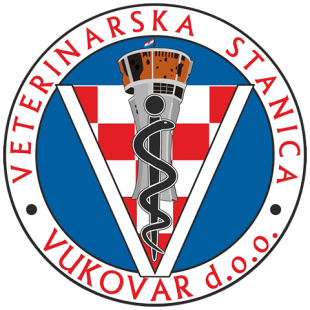 SLUŽBA DDDBana Josipa Jelačića 9732011 Vukovar		OIB: 24521029367		Tel/fax: 032/410-060		vsv.ddd@gmail.com		www.vsvu.hrUr. broj : 02/ 77 - 2022U Vukovaru, 23. rujna 2022g..										OPĆINA NEGOSLAVCI		         OBAVIJEST O PROVOĐENJU SUSTAVNE DERATIZACIJE- jesenska deratizacija-	Veterinarska stanica Vukovar d.o.o. Vukovar, Služba DDD sa sjedištem u Vukovaru, B. J. Jelačića 97 provoditi će sustavnu  jesensku deratizaciju temeljem Ugovora  u mjestu  :Negoslavci, od 26 – 27.09.2022gu  vremenu od 08,00h  do 15,00h.U slučaju loših vremenskih uvjeta akcije se odgađaju na sljedeći povoljni termin. Provođenje deratizacije temelji se na 	- Zakonu o zaštiti pučanstva od zaraznih bolesti ( NN 79/07 ) Deratizacija će se obavljati:preparatom Pestrix žitni mamac PRO-  0,005g bromadiolonatvrtke – Pestrid d.o.o.UP/I-543-04/20-12/14, Urbr: 534-04-3-1/3-20-2preparat je antikoagulant druge generacije antidot je vitamin K 1Obavijestiti:Sanitarna inspekcijaZavod za javno zdravstvo		Općina NegoslavciRukovoditelj DDD službe								Mr. Ivana Penava,dipl.sanit.ing